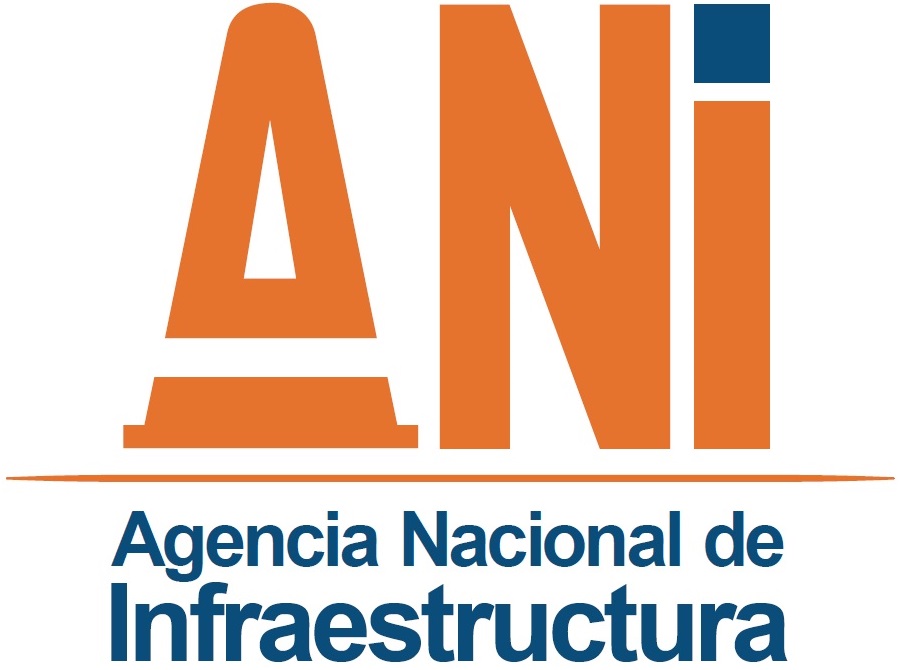 SISTEMA INTEGRADO DE GESTIÓNSISTEMA INTEGRADO DE GESTIÓNCódigo: SEPG-F-089PROCESOSISTEMA ESTRATÉGICO DE PLANEACIÓN Y GESTIÓNVersión: 001FORMATOACTA DE REUNIÓN-VIRTUALFecha: 16/11/2023Objetivo(s): Objetivo(s): Objetivo(s): Objetivo(s): Organizador:Organizador:Organizador:Organizador:Participantes:Participantes:Participantes:Participantes:Notas de la reunión:Notas de la reunión:Notas de la reunión:Notas de la reunión:Detalles de la reuniónDetalles de la reuniónDetalles de la reuniónDetalles de la reuniónNota: Se entenderá como aprobada la presente acta, en caso de no recibir solicitudes u observaciones en un lapso de 5 días hábiles contados a partir del recibo del presente correo. Nota: Se entenderá como aprobada la presente acta, en caso de no recibir solicitudes u observaciones en un lapso de 5 días hábiles contados a partir del recibo del presente correo. Nota: Se entenderá como aprobada la presente acta, en caso de no recibir solicitudes u observaciones en un lapso de 5 días hábiles contados a partir del recibo del presente correo. Nota: Se entenderá como aprobada la presente acta, en caso de no recibir solicitudes u observaciones en un lapso de 5 días hábiles contados a partir del recibo del presente correo. 